КОНСПЕКТ  НОД  ПО ПОЗНАНИЮ (ФЭМП) В ПОДГОТОВИТЕЛЬНОЙ ГРУППЕ                                        ТЕМА: «В гостях у капитана Немо». Основная обл. Познание (ФЭМП)Интеграция обл.: коммуникация, познание, социализация, худ. творчество, музыкаЦЕЛЬ:  Обобщить знания, полученные в течении года.ОБУЧАЮЩИЕ ЗАДАЧИ:  Продолжать учить составлять арифметические задачи и записывать их решение при помощи цифр. Учить выделять в задаче условие, вопрос, ответ. Закрепить знания о последовательности дней недели. Закреплять умение пользоваться план схемой, ориентироваться в пространстве. Закрепить понятие о величинах, измерении сыпучих веществ.РАЗВИВАЮЩИЕ ЗАДАЧИ: Развивать смекалку, конструктивные способности, воображение . Способствовать формированию мыслительных операций, развитию речи, умению аргументировать свои высказывания.ВОСПИТАТЕЛЬНЫЕ ЗАДАЧИ: Воспитывать целеустремлённость, устойчивый интерес к математическим знаниям.ПРЕДВАРИТЕЛЬНАЯ РАБОТА: Чтение рассказов о подводных лодках, решение логических задач, решение конструктивных задач, работа с план схемой, индивидуальная работа.СЛОВАРЬНАЯ РАБОТА:      Каюта, камбуз.	МАТЕРИАЛ:    Магнитофон, листы для рисования по точкам, игра «Танграм», математические наборы, мерные стаканы, крупа, чугунка, карандаши.МЕТОДИЧЕСКИЕ  ПРИЁМЫ:   игровая мотивация: экскурсия в подводную лодку.	Игра «Танграм», решение задач, измерение крупы , работа со схемой.                                                           Ход занятия.Дети проходят в группу и садятся на стульчики. Раздаётся телефонный звонок. Воспитатель отвечает на звонок, после разговора  по телефону рассказывает  детям, что это звонил капитан Немо с подводной лодки «Наутилус». Капитан Немо и матросы   приглашают нас в гости в свою подводную лодку. Подводная лодка ждёт нас на другом берегу моря.ВОСПИТ.: Ребята, принимаем приглашение? ДЕТИ:   Да, принимаем.ВОСПИТ.: А на чём мы отправимся в плавание? У нас с вами нет корабля.Дети: Можно построить корабль (разные варианты ответов детей).Воспит: Тогда садитесь за столы и приступайте к строительству  корабля.                                Игра «Танаграм». Воспитатель предлагает детям  выложить  волшебный  корабль . (звучит спокойная музыка).Воспит: Вот и готов наш волшебный корабль. Молодцы, вы оказались умелыми строителями. Давайте сядем в свой волшебный корабль, и отправимся в плавание.Дети садятся на стульчики.Воспит.: Ребята,   для того чтобы наш корабль начал плавание, нам  надо просто закрыть глаза  и посчитать до 10 и обратно. И только тогда окажемся на море (проигрывается в магнитофоне шум моря).Дети закрывают глаза, считают и оказываются на море.ВОСПИТ.: Вот мы и приплыли к подводной лодке капитана Немо. Какой быстрый оказался наш волшебный корабль.                                                                                                                                      Дети пересаживаются на палубу импровизированной лодки «Наутилус». Встречает их капитан Немо, здоровается и говорит, что скоро подводная лодка должна , погрузится на дно моря, и  у них, к сожалению, очень мало времени. Поэтому успеет показать самые интересные места подводной лодки.  Подходят к дверям входа в лодку и замечают, что дверь закрыта, а на дверях записка.НЕМО читает записку «Здравствуйте ребята, это мы матросы решили, с  вами поиграть придумали для вас несколько заданий. Для того чтобы  открыть дверь вам придётся решить первое задание. ЗАДАНИЕ №1.« Корабль сел на мель. И матросы всю неделюРыбу на мели ели». Подскажите ребята,  сколько дней матросы рыбу ели?НЕМО: Ребята ,и мне интересно, сколько дней они рыбу ели?ДЕТИ: Семь (7).НЕМО: Почему вы так думаете?ДЕТИ: В неделе семь дней.НЕМО: А какой день недели сегодня? Какой день недели был вчера?Ответы детей.НЕМО: молодцы, скажите какой день недели, будет завтра?   Какой день недели между понедельником и средой?	Какой день недели до вторника?               Какой день недели после среды?Ответы детей. Если дети где-то затрудняются, воспитатель помогает. НЕМО: Молодцы ребята, я и мои матросы запомнят названия дней недели и их последовательность. Давайте откроем дверь пройдём в лодку.Доходят до каюты матросов.НЕМО: Ребята, а вы знаете, что такое каюта?ДЕТИ:нет.НЕМО: это помещения, в которых живут матросы. А в домах такие помещения называются  комнатами. Хотите посмотреть каюту?ДЕТИ: ДаНЕМО: Для этого сначала надо выполнить второе задание. Слушайте задание.ЗАДАНИЕ №2.АРИФМЕТИЧЕСКАЯ ЗАДАЧА. «На море плавали  пять дельфинов, они плавали друг за другом и веселились. Одному дельфину надоело  играть, и он уплыл на дно моря. Сколько дельфинов осталось играться?ВОСПИТ.:Ребята, назовите, пожалуйста, условие задачи.ДЕТИ: На море играли четыре дельфина, они играли и веселились. Одному дельфину надоело играть, и уплыл на дно моря.ВОСПИТ.: Правильно , назовите вопрос задачи.ДЕТИ: Сколько дельфинов осталось играть?ВОСПИТ.: Правильно, а какой будет ответ?ДЕТИ: пять минус один равно четыре (5-1=4)ВОСПИТ.:Умницы вы всё помните и знаете. А  теперь давайте покажем, как можно решить задачи при помощи цифр. Садитесь за  столы, возьмите цифры и знаки, которые вам нужны и составьте решение задачи . Воспитатель даёт детям математические наборы. (дети самостоятельно решают задачу).НЕМО: Ребята, вы всё знаете, умеете ВОСПИТ.: Капитан Немо, в каютах матросы проводят свободное время, отдыхают ,  а где  они кушают?  НЕМО: Для этого у нас есть специальное помещение, который называется – камбуз. Так называется кухня, столовая в кораблях и  в подводных лодках.Дети и Немо приходят в камбуз. Предлагает детям попробовать матросскую кашу.                                                                                                                                                 (заглядывает в печь, достаёт чугунок). Ребята, а каши то в печке нет. Что же нам делать (ставим на стол чугунок, дети садятся вокруг стола,  на столе 2 ёмкости, одна из них заполнена крупой; 2 мерных стаканчика, 1 большой др. маленький).Дети высказывают свои предположения, увидев крупу, могут сказать, что кашу можно сварить самим.ВОСПИТ: А крупа – то нам здесь не зря приготовлена. Придется кашу нам варить самостоятельно. Что же сделать нужно в начале.ДЕТИ: Взять и насыпать крупу в чугунок.ВОСПИТ: Как нам узнать, сколько понадобится крупы, что бы сварить кашу.?ДЕТИ: Измерить.ВОСПИТ:  Чем будем измерять? ДЕТИ: Стаканчиками.ВОСПИТ: Стакан это условная мерка. Сколько нужно отмерить стаканов? ДЕТИ: Столько сколько нас.ВОСПИТ: Каким стаканом будем мерить? ДЕТИ: Большим.ВОСПИТ: Хорошо, будем мерить большим стаканом. Я буду насыпать, а Вика будет на доске откладывать фишки, что бы не забыть, сколько стаканов мы уже отмерили.(ответы детей).ВОСПИТ: А крупы нам не хватило. Как быть?ДЕТИ: Нужно измерить крупу, маленькими стаканчиками (воспитатель отмеряет количество крупы, а ребенок откладывает фишки).ВОСПИТ: А теперь хватило крупы?ДЕТИ: ДаВОСПИТ: Ребята, почему в первом случае нам не хватило крупы?  ДЕТИ: Мерка была большая.ВОСПИТ: Значит количество мерок, зависит от величины условной мерки.А чем ещё можно измерить количество крупы? (разные варианты ответов детей)(Кружкой, ложкой, банкой, тарелкой, ладошками, пригоршнями).ВОСПИТ: Пересыпаем крупу в горшочек, ставим в печку, пусть варитсяНЕМО: Какие  молодцы, вы всё умеете. А сейчас пойдёмте дальше, я вам покажу  каюту капитана.Ребята, за вашу сообразительность, внимательность, мои матросы решили вас отблагодарить и приготовили сюрприз в белой коробке. Но чтобы найти сюрприз вам надо выполнить ещё одно задание. Местонахождение сюрприза они отметили красной точкой в план схеме. План схему матросы не успели начертить, проставили только точки. Вы должны соединить эти точки между собой и у вас получиться схема моей каюты.  По этой схеме вам надо найти сюрприз.Дети садятся за  столы дорисовывают схему. Затем  самостоятельно  ищут и находят сюрприз, благодарят капитана Немо.НЕМО: Ребята вы справились со всеми заданиями. Молодцы.  ВОСПИТ.НЕМО: Ребята мне с вами было очень интересно и приятно провести время. Приходите ещё  к нам в гости. В следующий раз я вам покажу ещё интересные места нашей подводной лодки.ВОСПИТ:  Сейчас нам с вами надо вернуться в детский сад. Давайте попрощаемся с капитаном, пересядем в свой волшебный корабль и отправимся в путь.(прощаются и пересаживаются в свой корабль).ВОСПИТ.: Ребята, а вы не забыли, что надо сделать, чтобы наш корабль начал плавание?ДЕТИ: Надо закрыть глаза и посчитать  до 10 и обратно.  Дети закрывают глаза и считают, оказываются в группе. Пересаживаются на стульчики).ВОСПИТ.: Дети расскажите, пожалуйста ,что больше всего вам понравилось, запомнилось в этом путешествии?  ДЕТИ: Нам понравилось решать задания, побывать в подводной лодке. ВОСПИТ: какие задания вы выполняли?ДЕТИ: Сначала построили корабль ,затем рассказали матросам последовательность дней недели, решили задачу, измерили крупу для приготовления каши, искали по план - схеме сюрприз.ВОСПИТ, Какое задание больше запомнилось?ДЕТИ: Понравилось искать сюрприз.ВОСПИТ.:Вы все хорошо работали. Были настойчивыми, внимательными,  сообразительными и поэтому вам удалось быстро решить задания и вернуться в группу. МОЛОДЦЫ.                                                                                                                                                              МУНИЦИПАЛЬНОЕ БЮДЖЕТНОЕ ДОШКОЛЬНОЕ ОБРАЗОВАТЕЛЬНОЕ     УЧРЕЖДЕНИЕ ДЕТСКИЙ САД КОМБИНИРОВАННОГО ВИДА «СКАЗКА»Конспект  интегрированной  непосредственно-   образовательнойдеятельности  в подготовительной  группе по ФЭМП.« В ГОСТЯХ У КАПИТАНА НЕМО»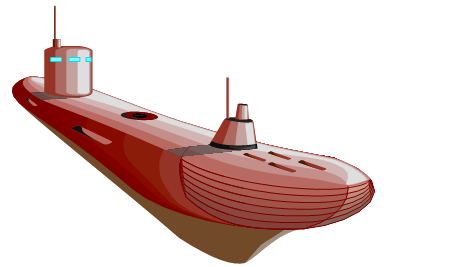                    Выполнила  воспитатель подготовительной группы:                                                                          Шихалиева Зурия  Хайрутдиновна. 